In 1 Minute auf den Punkt 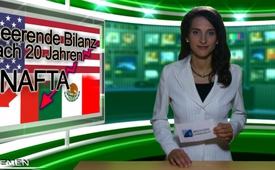 Verheerende Bilanz nach 20 Jahren NAFTA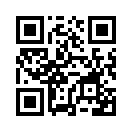 Nach 20 Jahren Freihandel zwischen den USA, Kanada und Mexiko, dieses Abkommen dazu nennt sich NAFTA, ist folgende verheerende Bilanz zu ziehen: USA: Zwischen 700.000 und 5 Millionen Arbeitsplätze wurden vernichtet. Mexiko: Bis zu 6 Millionen Kleinbauern und Agrar-Arbeiter verloren ihre Existenzgrundlage; fast die Hälfte der Einwohner lebt in Armut.Nach 20 Jahren Freihandel zwischen den USA, Kanada und Mexiko, dieses Abkommen dazu nennt sich NAFTA, ist folgende verheerende Bilanz zu ziehen: USA: Zwischen 700.000 und 5 Millionen Arbeitsplätze wurden vernichtet. Mexiko: Bis zu 6 Millionen Kleinbauern und Agrar-Arbeiter verloren ihre Existenzgrundlage; fast die Hälfte der Einwohner lebt in Armut. Kanada: 200 Millionen Dollar mussten infolge verlorener Prozesse vor Schiedsgerichten an US-Firmen gezahlt werden -. Milliarden-Forderungen stehen noch aus. In allen drei Ländern stagnierten bzw. sanken die Löhne der unteren Einkommensklassen. Fazit: Die betroffenen Regierungen können keine Gesetze mehr zum Schutz der eigenen Bürger erlassen - die finanziellen Interessen von Unternehmen erhalten den Vorzug. Angesichts dieser verheerenden Folgen von NAFTA ist der Abschluss weiterer Freihandelsabkommen wie TTIP und CETA ein Verbrechen an der Bevölkerung.von hag.Quellen:http://www.zeit-fragen.ch/index.php?id=2152
https://netzfrauen.org/2016/02/04/tpp-das-schlimmste-freihandelsabkommen-aller-zeiten-dirtiest-trade-deal-youve-never-heard/
http://www.citizen.org/documents/NAFTA-at-20.pdf
http://canadians.org/sites/default/files/publications/report-ceta-ttip-isds-1015-ger.pdfDas könnte Sie auch interessieren:#TTIP - www.kla.tv/TTIP

#Freihandelsabkommen - www.kla.tv/Freihandelsabkommen

#1MinuteAufDenPunkt - In 1 Minute auf den Punkt - www.kla.tv/1MinuteAufDenPunktKla.TV – Die anderen Nachrichten ... frei – unabhängig – unzensiert ...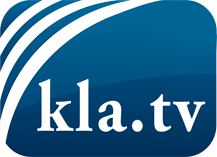 was die Medien nicht verschweigen sollten ...wenig Gehörtes vom Volk, für das Volk ...tägliche News ab 19:45 Uhr auf www.kla.tvDranbleiben lohnt sich!Kostenloses Abonnement mit wöchentlichen News per E-Mail erhalten Sie unter: www.kla.tv/aboSicherheitshinweis:Gegenstimmen werden leider immer weiter zensiert und unterdrückt. Solange wir nicht gemäß den Interessen und Ideologien der Systempresse berichten, müssen wir jederzeit damit rechnen, dass Vorwände gesucht werden, um Kla.TV zu sperren oder zu schaden.Vernetzen Sie sich darum heute noch internetunabhängig!
Klicken Sie hier: www.kla.tv/vernetzungLizenz:    Creative Commons-Lizenz mit Namensnennung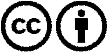 Verbreitung und Wiederaufbereitung ist mit Namensnennung erwünscht! Das Material darf jedoch nicht aus dem Kontext gerissen präsentiert werden. Mit öffentlichen Geldern (GEZ, Serafe, GIS, ...) finanzierte Institutionen ist die Verwendung ohne Rückfrage untersagt. Verstöße können strafrechtlich verfolgt werden.